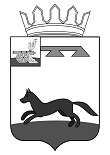 АДМИНИСТРАЦИЯ   МУНИЦИПАЛЬНОГО   ОБРАЗОВАНИЯ«ХИСЛАВИЧСКИЙ   РАЙОН» СМОЛЕНСКОЙ  ОБЛАСТИП О С Т А Н О В Л Е Н И ЕПроект от 30 декабря 2019г.От          2019  г. №         О внесении изменений в муниципальную программу «Развитие культуры и туризма на территории муниципального образования «Хиславичский район» Смоленской области»          Администрация муниципального образования «Хиславичский район» Смоленской области п о с т а н о в л я е т:Внести в муниципальную программу «Развитие культуры и туризма на территории муниципального образования «Хиславичский район» Смоленской области», утвержденную постановлением Администрации муниципального образования «Хиславичский район» Смоленской области от 06.11.2013 № 302 (в ред. Постановлений Администрации муниципального образования «Хиславичский район» Смоленской области № 120 от 30.04.2014, №142 от 28.05.2014, № 393 от 22.12.2014, № 418 от 31.12.2014, № 177 от 16.05.2016, № 266 от 18.07.2016, № 300 от 09.08.2016, № 415 от 02.11.2016, № 165 от 30.03.2017, № 366 от 10.08.2017, № 37 от 25.01.2018, № 101 от 26.02.2018, № 429 от 26.06.2018, № 619 от 09.11.2018г, № 638 от 16.11.2018, № 674 от 06.12.2018, № 677 от 07.12.2018, № 688 от 11.12.2018, № 38 от 31.01.2019, № 111 от 28.03.2019, № 211 от 07.06.2019, № 212 от 11.06.2019, № 245 от 05 июля 2019, № 352 от 30.09.2019, № 429 от 23.10.2019, № 536 от 18.12.2019) следующие изменения:1) в Паспорте программы изложить в новой редакции пункт: 2) раздел 4 Паспорта программы изложить в новой редакции: «4.Обоснование ресурсного обеспечения программы
Общий объем финансирования программы составляет 288 391,92  тыс.рублей, в том числе по годам:2014 год – 29 792,1 тыс. рублей  2015 год – 28 684,4 тыс. рублей  2016 год – 29 267,8 тыс. рублей  2017 год -  29 825,0  тыс. рублей  2018 год – 42 341,3  тыс. рублей  2019 год – 46 245,3  тыс. рублей  2020 год -  49 105,08 тыс. рублей  2021 год -  17 043,96 тыс. рублей  2022 год -  16 086,98 тыс. рублей2023 год -  0,0 тыс. рублей  2024 год -  0,0 тыс. рублей  Объемы финансирования мероприятий подпрограммы подлежат уточнению при формировании бюджета на соответствующий финансовый год.»3) Приложение № 2 к муниципальной программе изложить в новой редакции (прилагается).4) в Паспорте подпрограммы «Развитие культурно - досуговой деятельности» изложить в новой редакции пункт:5) раздел 4 Паспорта подпрограммы изложить в новой редакции: «4. Обоснование потребностей в необходимых ресурсахПодпрограмма реализуется за счет средств, предусмотренных районным бюджетом. Расчёт объёма ресурсов осуществляется путём оценки объёма финансирования по каждому мероприятию исходя из необходимого достижения целевых показателей по структуре затрат, учитывающей все необходимые расходы на основании заключаемых муниципальных контрактов. Объем финансирования подпрограммы составляет 128 377,9 тыс. рублей, в том  числе по годам:2014 год – 16 553,8 тыс.рублей2015 год – 13 260,7 тыс.рублей2016 год – 13 132,64 тыс.рублей2017 год -  13 140,9  тыс. рублей  2018 год – 19 368,1 тыс.рублей, из них за счет средств местного бюджета – 18057,0 тыс. рублей, областного бюджета – 1311,1 тыс. рублей.2019 год – 21 147,83 тыс.рублей, из них за счет средств местного бюджета – 18 356,83 тыс. рублей, областного бюджета – 2 791,0 тыс. рублей.2020 год -  21 538,53 тыс.рублей, из них за счет средств местного бюджета – 20488,53 тыс. рублей, областного бюджета – 1 050,0 тыс. рублей.2021 год -  5 117,7 тыс. рублей  2022 год -  5 117,7 тыс. рублей 2023 год -  0,0 тыс. рублей  2024 год -  0,0 тыс. рублей  Объемы финансирования мероприятий Программы из бюджета района подлежат уточнению при формировании бюджета на соответствующий финансовый год.»6) в Паспорте подпрограммы «Организация библиотечного обслуживания населения» изложить в новой редакции пункт:7) раздел 4 Паспорта подпрограммы изложить в новой редакции: «4.Обоснование ресурсного обеспечения подпрограммы.Общий объем финансирования  программы составляет 57 482,79 тыс.рублей, в том  числе по годам:2014 год – 6037,0 тыс. рублей;2015 год -  5980,4 тыс.рублей, из них за счет средств местного бюджета – 5916,9 тыс. рублей, областного бюджета – 63,5 тыс. рублей;2016 год – 5831,4 тыс. рублей, из них за счет средств местного бюджета – 5831,4 тыс. рублей, областного бюджета – 0,0 тыс. рублей;2017 год -  5834,02 тыс.рублей, из них за счет средств местного бюджета – 5834,02 тыс. рублей, областного бюджета – 0,0 тыс. рублей.2018 год -  8768,2 тыс.рублей, из них за счет средств местного бюджета – 8169,6 тыс. рублей, областного бюджета – 598,6 тыс. рублей.2019 год -  9 244,0 тыс.рублей, из них за счет средств местного бюджета – 8 227,1 тыс. рублей, областного бюджета – 1 016,9 тыс. рублей.2020 год -  9 437,35 тыс.рублей, из них за счет средств местного бюджета – 9 437,35 тыс. рублей, областного бюджета – 0,0 тыс. рублей.2021 год -  3 175,21 тыс.рублей, из них за счет средств местного бюджета – 3 175,21 тыс. рублей, областного бюджета – 0,0 тыс. рублей.2022 год -  3 175,21 тыс.рублей, из них за счет средств местного бюджета – 3 175,21 тыс. рублей, областного бюджета – 0,0 тыс. рублей.2023 год -  0,0 тыс.рублей, из них за счет средств местного бюджета – 0,0 тыс. рублей, областного бюджета – 0,0 тыс. рублей.2024 год -  0,0 тыс.рублей, из них за счет средств местного бюджета – 0,0 тыс. рублей, областного бюджета – 0,0 тыс. рублей.Объемы финансирования мероприятий подпрограммы подлежат уточнению при формировании бюджета на соответствующий финансовый год.»8) в Паспорте подпрограммы «Музейная деятельность» изложить в новой редакции пункт:9) раздел 4 Паспорта подпрограммы изложить в новой редакции: «4.Обоснование ресурсного обеспечения подпрограммы.Объем финансирования подпрограммы составляет 5 417,38  тыс.рублей, в том  числе по годам:2014 год – 267,6 тыс. рублей;2015 год – 271,6 тыс.рублей;2016 год – 471,3 тыс. рублей;2017 год – 532,88 тыс.рублей;2018 год -  753,0 тыс.рублей, из них за счет средств местного бюджета – 698,1 тыс. рублей, областного бюджета – 54,9 тыс. рублей.2019 год -  787,0 тыс.рублей, из них за счет средств местного бюджета – 679,14 тыс. рублей, областного бюджета – 107,86 тыс. рублей.2020 год -  778,0 тыс.рублей, из них за счет средств местного бюджета – 778,0 тыс. рублей, областного бюджета – 0,0 тыс. рублей.2021 год -  778,0 тыс.рублей, из них за счет средств местного бюджета – 778,0 тыс. рублей, областного бюджета – 0,0 тыс. рублей.2022 год -  778,0 тыс.рублей, из них за счет средств местного бюджета – 778,0 тыс. рублей, областного бюджета – 0,0 тыс. рублей.2023 год -  0,0 тыс.рублей, из них за счет средств местного бюджета – 0,0 тыс. рублей, областного бюджета – 0,0 тыс. рублей.2024 год -  0,0 тыс.рублей, из них за счет средств местного бюджета – 0,0 тыс. рублей, областного бюджета – 0,0 тыс. рублей.Объемы финансирования мероприятий подпрограммы из бюджета района подлежат уточнению при формировании бюджета на соответствующий финансовый год.»10) в Паспорте подпрограммы «Развитие системы дополнительного образования детей в сфере культуры» изложить в новой редакции пункт:11) раздел 4 Паспорта подпрограммы изложить в новой редакции: «4.Обоснование ресурсного обеспечения подпрограммы.Объем финансирования подпрограммы составляет 34 423,3 тыс. рублей, в том  числе по годам:2014 год - 3813,1 тыс.рублей;2015 год – 3918,4 тыс.рублей;2016 год – 3745,65 тыс. рублей;2017 год – 3464,07 тыс. рублей;2018 год -  4256,2 тыс.рублей, из них за счет средств местного бюджета – 3823,0 тыс. рублей, областного бюджета – 433,2 тыс. рублей.2019 год -  4 660,46 тыс.рублей, из них за счет средств местного бюджета – 4 401,36 тыс. рублей, областного бюджета – 259,1 тыс. рублей.2020 год -  4 855,2 тыс.рублей, из них за счет средств местного бюджета – 4 855,2 тыс. рублей, областного бюджета – 0,0 тыс. рублей.2021 год -  2 855,2 тыс.рублей, из них за счет средств местного бюджета – 2 855,2 тыс. рублей, областного бюджета – 0,0 тыс. рублей.2022 год -  2 855,02 тыс.рублей, из них за счет средств местного бюджета – 2 855,02 тыс. рублей, областного бюджета – 0,0 тыс. рублей.2023 год -  0,0 тыс.рублей, из них за счет средств местного бюджета – 0,0 тыс. рублей, областного бюджета – 0,0 тыс. рублей.2024 год -  0,0 тыс.рублей, из них за счет средств местного бюджета – 0,0 тыс. рублей, областного бюджета – 0,0 тыс. рублей.Объемы финансирования мероприятий подпрограммы из бюджета района подлежат уточнению при формировании бюджета на соответствующий финансовый год.»Глава муниципального образования «Хиславичский район» Смоленской области                                                                             А.В.ЗагребаевПриложение   №  2  к муниципальной программе «Развитие культуры и туризма на территории муниципального образования «Хиславичский  район»  Смоленской области» ПЛАН реализации муниципальной программы на 2020 – 2022 годы«Развитие культуры и туризма на территории муниципального образования  «Хиславичский район» Смоленской области»Объемы ассигнований муниципальной программы (по годам реализации и в разрезе источников финансирования)Общий объем финансирования программы составляет 288 391,92   тыс.  рублей, в том числе по годам:2014 год – 29 792,1 тыс. рублей  2015 год – 28 684,4 тыс. рублей  2016 год – 29 267,8 тыс. рублей  2017 год -  29 825,0  тыс. рублей  2018 год – 42 341,3  тыс. рублей  2019 год – 46 245,3  тыс. рублей  2020 год -  49 105,08 тыс. рублей  2021 год -  17 043,96 тыс. рублей  2022 год -  16 086,98 тыс. рублей  2023 год -  0,0 тыс. рублей  2024 год -  0,0 тыс. рублей  Программа финансируется за счет средств муниципального и областного бюджетов  Объемы ассигнований подпрограммы (по годам реализации и в разрезе источников финансирования)Общий объем финансирования  программы составляет  128 377,9 тыс. рублей, в том  числе по годам:2014 год – 16 553,8 тыс.рублей2015 год – 13 260,7 тыс.рублей2016 год – 13 132,64 тыс.рублей2017 год -  13 140,9  тыс. рублей  2018 год – 19 368,1 тыс.рублей, из них за счет средств местного бюджета – 18057,0 тыс. рублей, областного бюджета – 1311,1 тыс. рублей.2019 год – 21 147,83 тыс.рублей, из них за счет средств местного бюджета – 18 356,83 тыс. рублей, областного бюджета – 2 791,0 тыс. рублей.2020 год -  21 538,53 тыс.рублей, из них за счет средств местного бюджета – 20 488,53 тыс. рублей, областного бюджета – 1 050,0 тыс. рублей.2021 год -  5 117,7 тыс. рублей  2022 год -  5 117,7 тыс. рублей  2023 год -  0,0 тыс. рублей  2024 год -  0,0 тыс. рублей  Программа финансируется за счет  средств муниципального и областного бюджетовОбъемы ассигнований муниципальной программы (по годам реализации и в разрезе источников финансирования)Общий объем финансирования  программы составляет 57 482,79 тыс.рублей, в том  числе по годам:2014 год – 6 037,0 тыс. рублей;2015 год -  5 980,4 тыс.рублей, из них за счет средств местного бюджета – 5 916,9 тыс. рублей, областного бюджета – 63,5 тыс. рублей;2016 год – 5 831,4 тыс. рублей, из них за счет средств местного бюджета – 5 831,4 тыс. рублей, областного бюджета – 0,0 тыс. рублей;2017 год -  5 834,02 тыс.рублей, из них за счет средств местного бюджета – 5 834,02 тыс. рублей, областного бюджета – 0,0 тыс. рублей.2018 год -  8 768,2 тыс.рублей, из них за счет средств местного бюджета – 8 169,6 тыс. рублей, областного бюджета – 598,6 тыс. рублей.2019 год -  9 244,0 тыс.рублей, из них за счет средств местного бюджета – 8 227,1 тыс. рублей, областного бюджета – 1 016,9 тыс. рублей.2020 год -  9 437,35 тыс.рублей, из них за счет средств местного бюджета – 9 437,35 тыс. рублей, областного бюджета – 0,0 тыс. рублей.2021 год -  3 175,21 тыс.рублей, из них за счет средств местного бюджета – 3 175,21 тыс. рублей, областного бюджета – 0,0 тыс. рублей.2022 год -  3 175,21 тыс.рублей, из них за счет средств местного бюджета – 3 175,21 тыс. рублей, областного бюджета – 0,0 тыс. рублей.2023 год -  0,0 тыс.рублей, из них за счет средств местного бюджета – 0,0 тыс. рублей, областного бюджета – 0,0 тыс. рублей.2024 год -  0,0 тыс.рублей, из них за счет средств местного бюджета – 0,0 тыс. рублей, областного бюджета – 0,0 тыс. рублей.Программа финансируется за счет  средств муниципального и областного бюджетовОбъемы ассигнований (по годам реализации и в разрезе источников финансирования)Общий объем финансирования  программы составляет  5 417,38 тыс.рублей, в том  числе по годам:2014 год – 267,6 тыс. рублей;2015 год – 271,6 тыс.рублей;2016 год – 471,3 тыс. рублей;2017 год – 532,88 тыс.рублей;2018 год -  753,0 тыс.рублей, из них за счет средств местного бюджета – 698,1 тыс. рублей, областного бюджета – 54,9 тыс. рублей.2019 год -  787,0 тыс.рублей, из них за счет средств местного бюджета – 679,14 тыс. рублей, областного бюджета – 107,86 тыс. рублей.2020 год -  778,0 тыс.рублей, из них за счет средств местного бюджета – 778,0 тыс. рублей, областного бюджета – 0,0 тыс. рублей.2021 год -  778,0 тыс.рублей, из них за счет средств местного бюджета – 778,0 тыс. рублей, областного бюджета – 0,0 тыс. рублей.2022 год -  778,0 тыс.рублей, из них за счет средств местного бюджета – 778,0 тыс. рублей, областного бюджета – 0,0 тыс. рублей.2023 год -  0,0 тыс.рублей, из них за счет средств местного бюджета – 0,0 тыс. рублей, областного бюджета – 0,0 тыс. рублей.2024 год -  0,0 тыс.рублей, из них за счет средств местного бюджета – 0,0 тыс. рублей, областного бюджета – 0,0 тыс. рублей.Программа финансируется за счет  средств муниципального бюджетаОбъемы ассигнований подпрограммы (по годам реализации и в разрезе источников финансирования)Общий объем финансирования  программы составляет 34 423,3 тыс. рублей, в том  числе по годам:2014 год – 3 813,1 тыс.рублей;2015 год – 3 918,4 тыс.рублей;2016 год – 3 745,65 тыс. рублей;2017 год – 3 464,07 тыс. рублей;2018 год - 4 256,2 тыс.рублей, из них за счет средств местного бюджета – 3823,0 тыс. рублей, областного бюджета – 433,2 тыс. рублей.2019 год -  4 660,46 тыс.рублей, из них за счет средств местного бюджета – 4 401,36 тыс. рублей, областного бюджета – 259,1 тыс. рублей.2020 год -  4 855,2 тыс.рублей, из них за счет средств местного бюджета – 4 855,2 тыс. рублей, областного бюджета – 0,0 тыс. рублей.2021 год -  2 855,2 тыс.рублей, из них за счет средств местного бюджета – 2 855,2 тыс. рублей, областного бюджета – 0,0 тыс. рублей.2022 год -  2 855,02 тыс.рублей, из них за счет средств местного бюджета – 2 855,02 тыс. рублей, областного бюджета – 0,0 тыс. рублей.2023 год -  0,0 тыс.рублей, из них за счет средств местного бюджета – 0,0 тыс. рублей, областного бюджета – 0,0 тыс. рублей.2024 год -  0,0 тыс.рублей, из них за счет средств местного бюджета – 0,0 тыс. рублей, областного бюджета – 0,0 тыс. рублей.Программа финансируется за счет  средств муниципального бюджета№ п/пНаименование Исполнительмероприятия    
Источник финансового   обеспечения (расшиф-ровать)Объем средств на реализацию муниципальной программы на отчетный год и плановый период (тыс. рублей)Объем средств на реализацию муниципальной программы на отчетный год и плановый период (тыс. рублей)Объем средств на реализацию муниципальной программы на отчетный год и плановый период (тыс. рублей)Объем средств на реализацию муниципальной программы на отчетный год и плановый период (тыс. рублей)Планируемое значение показателя реализации муниципальной программы на отчетный год и плановый периодПланируемое значение показателя реализации муниципальной программы на отчетный год и плановый периодПланируемое значение показателя реализации муниципальной программы на отчетный год и плановый период№ п/пНаименование Исполнительмероприятия    
Источник финансового   обеспечения (расшиф-ровать)всего2020 год2021 год2022 годочередной финансовый год1-й год планового периода2-й год планового периода122234567891011«Развитие культурно-досуговой деятельности»«Развитие культурно-досуговой деятельности»«Развитие культурно-досуговой деятельности»«Развитие культурно-досуговой деятельности»«Развитие культурно-досуговой деятельности»«Развитие культурно-досуговой деятельности»«Развитие культурно-досуговой деятельности»«Развитие культурно-досуговой деятельности»«Развитие культурно-досуговой деятельности»«Развитие культурно-досуговой деятельности»«Развитие культурно-досуговой деятельности»«Развитие культурно-досуговой деятельности»«Развитие культурно-досуговой деятельности»1.Мероприятия по техническому переоснащению и ремонту зданий структурных единиц (в том числе филиалов) МБУК «Хиславичский РЦ КДР и НТ»1.Мероприятия по техническому переоснащению и ремонту зданий структурных единиц (в том числе филиалов) МБУК «Хиславичский РЦ КДР и НТ»1.Мероприятия по техническому переоснащению и ремонту зданий структурных единиц (в том числе филиалов) МБУК «Хиславичский РЦ КДР и НТ»1.Мероприятия по техническому переоснащению и ремонту зданий структурных единиц (в том числе филиалов) МБУК «Хиславичский РЦ КДР и НТ»1.Мероприятия по техническому переоснащению и ремонту зданий структурных единиц (в том числе филиалов) МБУК «Хиславичский РЦ КДР и НТ»1.Мероприятия по техническому переоснащению и ремонту зданий структурных единиц (в том числе филиалов) МБУК «Хиславичский РЦ КДР и НТ»1.Мероприятия по техническому переоснащению и ремонту зданий структурных единиц (в том числе филиалов) МБУК «Хиславичский РЦ КДР и НТ»1.Мероприятия по техническому переоснащению и ремонту зданий структурных единиц (в том числе филиалов) МБУК «Хиславичский РЦ КДР и НТ»1.Мероприятия по техническому переоснащению и ремонту зданий структурных единиц (в том числе филиалов) МБУК «Хиславичский РЦ КДР и НТ»1.Мероприятия по техническому переоснащению и ремонту зданий структурных единиц (в том числе филиалов) МБУК «Хиславичский РЦ КДР и НТ»1.Мероприятия по техническому переоснащению и ремонту зданий структурных единиц (в том числе филиалов) МБУК «Хиславичский РЦ КДР и НТ»1.Мероприятия по техническому переоснащению и ремонту зданий структурных единиц (в том числе филиалов) МБУК «Хиславичский РЦ КДР и НТ»1.Мероприятия по техническому переоснащению и ремонту зданий структурных единиц (в том числе филиалов) МБУК «Хиславичский РЦ КДР и НТ»1.1.Доля отремонтированных и  переоснащенных   зданий от общего количестваДоля отремонтированных и  переоснащенных   зданий от общего количестваДоля отремонтированных и  переоснащенных   зданий от общего количествахххххх1.2.Приобретение оборудования и мебели Приобретение оборудования и мебели Приобретение оборудования и мебели МБУК «Хиславичский РЦ КДР и НТ»Местный
бюджет221,8652,584,6884,68ххх1.3.Текущий ремонт    кровли Корзовского СДКТекущий ремонт    кровли Корзовского СДКТекущий ремонт    кровли Корзовского СДКМБУК «Хиславичский РЦ КДР и НТМестный
бюджет60,060,00,000,00ххх1.4.Текущий ремонт внутренних помещений РЦК Текущий ремонт внутренних помещений РЦК Текущий ремонт внутренних помещений РЦК МБУК «Хиславичский РЦ КДР и НТ местный бюджет227,3387,3370,070,0ххх1.5.Текущий ремонт кровли Иозефовского СДК Текущий ремонт кровли Иозефовского СДК Текущий ремонт кровли Иозефовского СДК МБУК «Хиславичский РЦ КДР и НТМестный
бюджет60,060,00,000,00ххх1.6.Обеспечение развития и укрепления материально-технической базы домов культуры  домов культуры  в  населенных  пунктах  с числом  жителей до 50  тысяч человекОбеспечение развития и укрепления материально-технической базы домов культуры  домов культуры  в  населенных  пунктах  с числом  жителей до 50  тысяч человекОбеспечение развития и укрепления материально-технической базы домов культуры  домов культуры  в  населенных  пунктах  с числом  жителей до 50  тысяч человекМБУК «Хиславичский РЦ КДР и НТФедеральный,
бюджет913,5913,51.6.Обеспечение развития и укрепления материально-технической базы домов культуры  домов культуры  в  населенных  пунктах  с числом  жителей до 50  тысяч человекОбеспечение развития и укрепления материально-технической базы домов культуры  домов культуры  в  населенных  пунктах  с числом  жителей до 50  тысяч человекОбеспечение развития и укрепления материально-технической базы домов культуры  домов культуры  в  населенных  пунктах  с числом  жителей до 50  тысяч человекМБУК «Хиславичский РЦ КДР и НТобластной бюджет136,5136,51.6.Обеспечение развития и укрепления материально-технической базы домов культуры  домов культуры  в  населенных  пунктах  с числом  жителей до 50  тысяч человекОбеспечение развития и укрепления материально-технической базы домов культуры  домов культуры  в  населенных  пунктах  с числом  жителей до 50  тысяч человекОбеспечение развития и укрепления материально-технической базы домов культуры  домов культуры  в  населенных  пунктах  с числом  жителей до 50  тысяч человекМБУК «Хиславичский РЦ КДР и НТместный бюджет10,610,6Итого по  техническому переоснащению и ремонту зданий структурных единиц  (в т. ч. филиалов)Итого по  техническому переоснащению и ремонту зданий структурных единиц  (в т. ч. филиалов)Итого по  техническому переоснащению и ремонту зданий структурных единиц  (в т. ч. филиалов)Итого по  техническому переоснащению и ремонту зданий структурных единиц  (в т. ч. филиалов)1629,791320,43154,68154,68ххх2. Организация и проведение культурно-массовых мероприятий (событийных) на территории Хиславичского района2. Организация и проведение культурно-массовых мероприятий (событийных) на территории Хиславичского района2. Организация и проведение культурно-массовых мероприятий (событийных) на территории Хиславичского района2. Организация и проведение культурно-массовых мероприятий (событийных) на территории Хиславичского района2. Организация и проведение культурно-массовых мероприятий (событийных) на территории Хиславичского района2. Организация и проведение культурно-массовых мероприятий (событийных) на территории Хиславичского района2. Организация и проведение культурно-массовых мероприятий (событийных) на территории Хиславичского района2. Организация и проведение культурно-массовых мероприятий (событийных) на территории Хиславичского района2. Организация и проведение культурно-массовых мероприятий (событийных) на территории Хиславичского района2. Организация и проведение культурно-массовых мероприятий (событийных) на территории Хиславичского района2. Организация и проведение культурно-массовых мероприятий (событийных) на территории Хиславичского района2. Организация и проведение культурно-массовых мероприятий (событийных) на территории Хиславичского района2. Организация и проведение культурно-массовых мероприятий (событийных) на территории Хиславичского района2.1.Количество культурно-досуговых мероприятий (единиц)Количество культурно-досуговых мероприятий (единиц)Количество культурно-досуговых мероприятий (единиц)хххххх2600265027002.2.Организация и проведение Российско - белорусского фестиваля народного творчества «Две Руси – две сестры»Организация и проведение Российско - белорусского фестиваля народного творчества «Две Руси – две сестры»Организация и проведение Российско - белорусского фестиваля народного творчества «Две Руси – две сестры»МБУК «Хиславичский РЦ КДР и НТМестный
бюджет40,020,010,010,0ххх2.3.Организация и проведение районного конкурса творчества детей и юношества «Хиславичские росточки»Организация и проведение районного конкурса творчества детей и юношества «Хиславичские росточки»Организация и проведение районного конкурса творчества детей и юношества «Хиславичские росточки»МБУК «Хиславичский РЦ КДР и НТМестный
бюджет20,010,05,05,0ххх2.4.Организация и проведение мероприятия  «День поселка»Организация и проведение мероприятия  «День поселка»Организация и проведение мероприятия  «День поселка»МБУК «Хиславичский РЦ КДР и НТМестный
бюджет15,05,05,05,0ххх2.5.районный  Фестиваль  юмора  «Клюкинская  юморина»районный  Фестиваль  юмора  «Клюкинская  юморина»районный  Фестиваль  юмора  «Клюкинская  юморина»МБУК «Хиславичский РЦ КДР и НТМестный
бюджет30,010,010,010,0ххх2.6.Проведение мероприятий по сохранению многообразия форм и жанров народного творчестваПроведение мероприятий по сохранению многообразия форм и жанров народного творчестваПроведение мероприятий по сохранению многообразия форм и жанров народного творчестваМБУК «Хиславичский РЦ КДР и НТМестный
бюджет30,030,00,000,00хххИтого по организации и проведению культурно-массовых мероприятий  на территории Хиславичского районаИтого по организации и проведению культурно-массовых мероприятий  на территории Хиславичского районаИтого по организации и проведению культурно-массовых мероприятий  на территории Хиславичского районаИтого по организации и проведению культурно-массовых мероприятий  на территории Хиславичского района135,075,030,030,0ххх3.Улучшение материально-технического обеспечения  МБУК «Хиславичский РЦ КДР и НТ»3.Улучшение материально-технического обеспечения  МБУК «Хиславичский РЦ КДР и НТ»3.Улучшение материально-технического обеспечения  МБУК «Хиславичский РЦ КДР и НТ»3.Улучшение материально-технического обеспечения  МБУК «Хиславичский РЦ КДР и НТ»3.Улучшение материально-технического обеспечения  МБУК «Хиславичский РЦ КДР и НТ»3.Улучшение материально-технического обеспечения  МБУК «Хиславичский РЦ КДР и НТ»3.Улучшение материально-технического обеспечения  МБУК «Хиславичский РЦ КДР и НТ»3.Улучшение материально-технического обеспечения  МБУК «Хиславичский РЦ КДР и НТ»3.Улучшение материально-технического обеспечения  МБУК «Хиславичский РЦ КДР и НТ»3.Улучшение материально-технического обеспечения  МБУК «Хиславичский РЦ КДР и НТ»3.Улучшение материально-технического обеспечения  МБУК «Хиславичский РЦ КДР и НТ»3.Улучшение материально-технического обеспечения  МБУК «Хиславичский РЦ КДР и НТ»3.Улучшение материально-технического обеспечения  МБУК «Хиславичский РЦ КДР и НТ»3.1.Приобретение  и доставка топлива Приобретение  и доставка топлива Приобретение  и доставка топлива МБУК «Хиславичский РЦ КДР и НТ»Местный
бюджет900,0300,0300,0300,0ххх3.2.Пополнение  материальных запасовПополнение  материальных запасовПополнение  материальных запасовМБУК «Хиславичский РЦ КДР и НТ»Местный
бюджет490,1848,18221,0221,0ххх3.3.Приобретение ГСМПриобретение ГСМПриобретение ГСММБУК «Хиславичский РЦ КДР и НТ»Местный
бюджет450,0150,0150,0150,03.4.Оплата  коммунальных услуг Оплата  коммунальных услуг Оплата  коммунальных услуг МБУК «Хиславичский РЦ КДР и НТ»Местный
бюджет2705,22901,74901,74901,74ххх3.5.Оплата трафикаОплата трафикаОплата трафикаМБУК «Хиславичский РЦ КДР и НТ»Местный
бюджет228,076,076,076,0ххх3.6.Оплата услуг связи, прочих услуг, прочие расходов, услуг и  работ по содержанию имуществаОплата услуг связи, прочих услуг, прочие расходов, услуг и  работ по содержанию имуществаОплата услуг связи, прочих услуг, прочие расходов, услуг и  работ по содержанию имуществаМБУК «Хиславичский РЦ КДР и НТ»Местный
бюджет1041,54377,18332,18332,18ххх3.7.Подписка на периодические изданияПодписка на периодические изданияПодписка на периодические изданияМБУК «Хиславичский РЦ КДР и НТ»Местный
бюджет50,010,020,020,0ххх3.9.проведение специальной оценки условий трудапроведение специальной оценки условий трудапроведение специальной оценки условий трудаМБУК «Хиславичский РЦ КДР и НТ»Местный
бюджет25,025,00,000,00ххх3.10.Налоги /имущество, транспорт /Налоги /имущество, транспорт /Налоги /имущество, транспорт /МБУК «Хиславичский РЦ КДР и НТ»Местный
бюджет91,530,530,530,5хххИтого по Улучшению материально-технического обеспечения  МБУК «Хиславичский РЦ КДР и НТ»Итого по Улучшению материально-технического обеспечения  МБУК «Хиславичский РЦ КДР и НТ»Итого по Улучшению материально-технического обеспечения  МБУК «Хиславичский РЦ КДР и НТ»Итого по Улучшению материально-технического обеспечения  МБУК «Хиславичский РЦ КДР и НТ»5981,441918,62031,422031,42ххх4.Развитие кадрового потенциала4.Развитие кадрового потенциала4.Развитие кадрового потенциала4.Развитие кадрового потенциала4.Развитие кадрового потенциала4.Развитие кадрового потенциала4.Развитие кадрового потенциала4.Развитие кадрового потенциала4.Развитие кадрового потенциала4.Развитие кадрового потенциала4.Развитие кадрового потенциала4.Развитие кадрового потенциала4.Развитие кадрового потенциала4.1.4.1.Соотношение средней заработной платы  работников культуры уровню средней по региону РФ,%     Соотношение средней заработной платы  работников культуры уровню средней по региону РФ,%     хххххх4.2.4.2.Оплата труда работников МБУК «Хиславичский РЦ КДР и НТ»Оплата труда работников МБУК «Хиславичский РЦ КДР и НТ»МБУК «Хиславичский РЦ КДР и НТ»Местный
бюджет24000,718215,52892,62892,6ххх4.3.4.3.курсы повышения квалификации, обучениекурсы повышения квалификации, обучениеМБУК «Хиславичский РЦ КДР и НТ»Местный
бюджет27,09,09,09,0хххИтого по развитию кадрового потенциалаИтого по развитию кадрового потенциалаИтого по развитию кадрового потенциалаИтого по развитию кадрового потенциала24027,718224,52901,62901,6Всего по подпрограммеВсего по подпрограммеВсего по подпрограммеВсего по подпрограмме31773,9321538,535117,75117,7«Организация библиотечного обслуживания населения»«Организация библиотечного обслуживания населения»«Организация библиотечного обслуживания населения»«Организация библиотечного обслуживания населения»«Организация библиотечного обслуживания населения»«Организация библиотечного обслуживания населения»«Организация библиотечного обслуживания населения»«Организация библиотечного обслуживания населения»«Организация библиотечного обслуживания населения»«Организация библиотечного обслуживания населения»«Организация библиотечного обслуживания населения»«Организация библиотечного обслуживания населения»«Организация библиотечного обслуживания населения»1.Обновление  библиотечных  фондов1.Обновление  библиотечных  фондов1.Обновление  библиотечных  фондов1.Обновление  библиотечных  фондов1.Обновление  библиотечных  фондов1.Обновление  библиотечных  фондов1.Обновление  библиотечных  фондов1.Обновление  библиотечных  фондов1.Обновление  библиотечных  фондов1.Обновление  библиотечных  фондов1.Обновление  библиотечных  фондов1.Обновление  библиотечных  фондов1.Обновление  библиотечных  фондов1.1.Экземпляры на 1000 человек (единиц)Экземпляры на 1000 человек (единиц)Экземпляры на 1000 человек (единиц)хххххх4304404501.2.Поступление книг, Поступление книг, Поступление книг, МБУК «Хиславичская МЦБС»Местный
бюджет190,0130,030,030,0ххх1.3.Подписка на периодические изданияПодписка на периодические изданияПодписка на периодические изданияМБУК «Хиславичская МЦБС»Местный
бюджет155,085,035,035,0хххИтого по обновлению  библиотечных  фондов  Итого по обновлению  библиотечных  фондов  Итого по обновлению  библиотечных  фондов  Итого по обновлению  библиотечных  фондов  345,0215,065,065,0ххх2.Компьютеризация  библиотек   района2.Компьютеризация  библиотек   района2.Компьютеризация  библиотек   района2.Компьютеризация  библиотек   района2.Компьютеризация  библиотек   района2.Компьютеризация  библиотек   района2.Компьютеризация  библиотек   района2.Компьютеризация  библиотек   района2.Компьютеризация  библиотек   района2.Компьютеризация  библиотек   района2.Компьютеризация  библиотек   района2.Компьютеризация  библиотек   района2.Компьютеризация  библиотек   района  2.1.% библиотек, оснащённых компьютерным оборудованием% библиотек, оснащённых компьютерным оборудованием% библиотек, оснащённых компьютерным оборудованиемхххххх3030302.2.Приобретение  компьютерного оборудованияПриобретение  компьютерного оборудованияПриобретение  компьютерного оборудованияМБУК «Хиславичская МЦБС»Местный
бюджет45,015,015,015,0хххИтого по компьютеризации библиотек   районаИтого по компьютеризации библиотек   районаИтого по компьютеризации библиотек   районаИтого по компьютеризации библиотек   района45,015,015,015,0ххх3.Улучшение состояния материально-технической базы библиотек3.Улучшение состояния материально-технической базы библиотек3.Улучшение состояния материально-технической базы библиотек3.Улучшение состояния материально-технической базы библиотек3.Улучшение состояния материально-технической базы библиотек3.Улучшение состояния материально-технической базы библиотек3.Улучшение состояния материально-технической базы библиотек3.Улучшение состояния материально-технической базы библиотек3.Улучшение состояния материально-технической базы библиотек3.Улучшение состояния материально-технической базы библиотек3.Улучшение состояния материально-технической базы библиотек3.Улучшение состояния материально-технической базы библиотек3.Улучшение состояния материально-технической базы библиотек3.1.% библиотек, улучшивших материально-техническую  базу  % библиотек, улучшивших материально-техническую  базу  % библиотек, улучшивших материально-техническую  базу  хххххх1010103.2.Обеспечение развития и укрепления материально-технической базы библиотекОбеспечение развития и укрепления материально-технической базы библиотекОбеспечение развития и укрепления материально-технической базы библиотекМБУК «Хиславичская МЦБС»Местный
бюджет100,0100,000ххх3.3.Приобретение оборудования и мебелиПриобретение оборудования и мебелиПриобретение оборудования и мебелиМБУК «Хиславичская МЦБС»Местный
бюджет167,1457,1455,055,0ххх3.4.Приобретение топливаПриобретение топливаПриобретение топливаМБУК «Хиславичская МЦБС»Местный
бюджет295,5698,5298,5298,52ххх3.5.Пополнение  материальных запасовПополнение  материальных запасовПополнение  материальных запасовМБУК «Хиславичская МЦБС»Местный
бюджет192,1864,0664,0664,06ххх3.6.Оплата услуг связи, прочих услуг, прочие расходов, услуг и  работ по содержанию имуществаОплата услуг связи, прочих услуг, прочие расходов, услуг и  работ по содержанию имуществаОплата услуг связи, прочих услуг, прочие расходов, услуг и  работ по содержанию имуществаМБУК «Хиславичская МЦБС»Местный
бюджет294,098,098,098,0ххх3.7.Оплата  коммунальных услугОплата  коммунальных услугОплата  коммунальных услугМБУК «Хиславичская МЦБС»Местный
бюджет208,9869,6669,6669,66ххх3.8.Налоги/имущество, экология/Налоги/имущество, экология/Налоги/имущество, экология/МБУК «Хиславичская МЦБС»Местный
бюджет4,411,471,471,47хххИтого по улучшение состояния материально-технической базы библиотекИтого по улучшение состояния материально-технической базы библиотекИтого по улучшение состояния материально-технической базы библиотекИтого по улучшение состояния материально-технической базы библиотек1262,27488,85386,71386,71хх4.Совершенствование кадрового состава библиотек4.Совершенствование кадрового состава библиотек4.Совершенствование кадрового состава библиотек4.Совершенствование кадрового состава библиотек4.Совершенствование кадрового состава библиотек4.Совершенствование кадрового состава библиотек4.Совершенствование кадрового состава библиотек4.Совершенствование кадрового состава библиотек4.Совершенствование кадрового состава библиотек4.Совершенствование кадрового состава библиотек4.Совершенствование кадрового состава библиотек4.Совершенствование кадрового состава библиотек4.Совершенствование кадрового состава библиотек4.1.% человек, повысивших квалификацию% человек, повысивших квалификацию% человек, повысивших квалификациюхххххх3334.2. курсы повышения квалификации  курсы повышения квалификации  курсы повышения квалификации МБУК «Хиславичская МЦБС»Местный
бюджет10,010,00,000,00ххх4.3.Оплата труда работников муниципальных библиотекОплата труда работников муниципальных библиотекОплата труда работников муниципальных библиотекМБУК «Хиславичская МЦБС»Местный
бюджет14125,58708,52708,52708,5хххИтого по  совершенствованию кадрового состава библиотекИтого по  совершенствованию кадрового состава библиотекИтого по  совершенствованию кадрового состава библиотекИтого по  совершенствованию кадрового состава библиотек14135,58718,52708,52708,5хххВсего по подпрограммеВсего по подпрограммеВсего по подпрограммеВсего по подпрограмме15787,779437,353175,213175,21«Музейная деятельность»«Музейная деятельность»«Музейная деятельность»«Музейная деятельность»«Музейная деятельность»«Музейная деятельность»«Музейная деятельность»«Музейная деятельность»«Музейная деятельность»«Музейная деятельность»«Музейная деятельность»«Музейная деятельность»«Музейная деятельность»Обеспечение сохранности и безопасности музейных фондовОбеспечение сохранности и безопасности музейных фондовОбеспечение сохранности и безопасности музейных фондовОбеспечение сохранности и безопасности музейных фондовОбеспечение сохранности и безопасности музейных фондовОбеспечение сохранности и безопасности музейных фондовОбеспечение сохранности и безопасности музейных фондовОбеспечение сохранности и безопасности музейных фондовОбеспечение сохранности и безопасности музейных фондовОбеспечение сохранности и безопасности музейных фондовОбеспечение сохранности и безопасности музейных фондовОбеспечение сохранности и безопасности музейных фондовОбеспечение сохранности и безопасности музейных фондов1.1.Установка решеток на окна и металлической двери на входеУстановка решеток на окна и металлической двери на входеУстановка решеток на окна и металлической двери на входеМБУК «Хиславичский РКМ»Привлеченные  средства0000хххИтого по обеспечению сохранности и безопасности музейных фондовИтого по обеспечению сохранности и безопасности музейных фондовИтого по обеспечению сохранности и безопасности музейных фондовИтого по обеспечению сохранности и безопасности музейных фондов0000хххКомплектование и пополнение музейных фондовКомплектование и пополнение музейных фондовКомплектование и пополнение музейных фондовКомплектование и пополнение музейных фондовКомплектование и пополнение музейных фондовКомплектование и пополнение музейных фондовКомплектование и пополнение музейных фондовКомплектование и пополнение музейных фондовКомплектование и пополнение музейных фондовКомплектование и пополнение музейных фондовКомплектование и пополнение музейных фондовКомплектование и пополнение музейных фондовКомплектование и пополнение музейных фондов2.1.Комплектование и пополнение музейных фондов  (единиц)Комплектование и пополнение музейных фондов  (единиц)Комплектование и пополнение музейных фондов  (единиц)хххххх2020202.2.Реставрация предметов музейного фонда (единиц)Реставрация предметов музейного фонда (единиц)Реставрация предметов музейного фонда (единиц)хххххх000Итого по комплектованию и пополнение музейных фондовИтого по комплектованию и пополнение музейных фондовИтого по комплектованию и пополнение музейных фондовИтого по комплектованию и пополнение музейных фондовСоздание новых и обновление действующих музейных экспозицийСоздание новых и обновление действующих музейных экспозицийСоздание новых и обновление действующих музейных экспозицийСоздание новых и обновление действующих музейных экспозицийСоздание новых и обновление действующих музейных экспозицийСоздание новых и обновление действующих музейных экспозицийСоздание новых и обновление действующих музейных экспозицийСоздание новых и обновление действующих музейных экспозицийСоздание новых и обновление действующих музейных экспозицийСоздание новых и обновление действующих музейных экспозицийСоздание новых и обновление действующих музейных экспозицийСоздание новых и обновление действующих музейных экспозицийСоздание новых и обновление действующих музейных экспозиций3.1.Создание новых и обновление действующих музейных экспозиций(единиц)Создание новых и обновление действующих музейных экспозиций(единиц)Создание новых и обновление действующих музейных экспозиций(единиц)МБУК «Хиславичский РКМ»Местный
бюджетхххх0003.2.Организация персональных выставок и выставок из фондов музеяОрганизация персональных выставок и выставок из фондов музеяОрганизация персональных выставок и выставок из фондов музеяМБУК «Хиславичский РКМ»Местный
бюджетхххх000Итого по созданию новых и обновлению действующих музейных экспозицийИтого по созданию новых и обновлению действующих музейных экспозицийИтого по созданию новых и обновлению действующих музейных экспозицийИтого по созданию новых и обновлению действующих музейных экспозицийхххххххВнедрение новых технологийВнедрение новых технологийВнедрение новых технологийВнедрение новых технологийВнедрение новых технологийВнедрение новых технологийВнедрение новых технологийВнедрение новых технологийВнедрение новых технологийВнедрение новых технологийВнедрение новых технологийВнедрение новых технологийВнедрение новых технологий4.1.Создание электронной базы данных - Оцифровка фонда (единиц)Создание электронной базы данных - Оцифровка фонда (единиц)Создание электронной базы данных - Оцифровка фонда (единиц)хххххх215220250Итого по внедрению новых технологийИтого по внедрению новых технологийИтого по внедрению новых технологийИтого по внедрению новых технологийУлучшение состояния материально-технической базы музеяУлучшение состояния материально-технической базы музеяУлучшение состояния материально-технической базы музеяУлучшение состояния материально-технической базы музеяУлучшение состояния материально-технической базы музеяУлучшение состояния материально-технической базы музеяУлучшение состояния материально-технической базы музеяУлучшение состояния материально-технической базы музеяУлучшение состояния материально-технической базы музеяУлучшение состояния материально-технической базы музеяУлучшение состояния материально-технической базы музеяУлучшение состояния материально-технической базы музеяУлучшение состояния материально-технической базы музея5.1.Ремонт экспозиционных и выставочного залов музеяРемонт экспозиционных и выставочного залов музеяРемонт экспозиционных и выставочного залов музеяМБУК «Хиславичский РКМ»Местный
бюджет0000ххх5.2.Оплата коммунальных услугОплата коммунальных услугОплата коммунальных услугМБУК «Хиславичский РКМ»Местный
бюджет2,10,70,70,7ххх 5.2. Приобретение  современного музейного оборудования и мебели Приобретение  современного музейного оборудования и мебели Приобретение  современного музейного оборудования и мебелиМБУК «Хиславичский РКМ»Местный
бюджет3,33,300ххх5.3.Оплата транспортных услуг, услуг связи, подписки на периодические издания, услуг по содержанию имуществаОплата транспортных услуг, услуг связи, подписки на периодические издания, услуг по содержанию имуществаОплата транспортных услуг, услуг связи, подписки на периодические издания, услуг по содержанию имущества«Хиславичский РКМ»Местный
бюджет13,7313,73ххх5.4.Пополнение материальных запасовПополнение материальных запасовПополнение материальных запасов«Хиславичский РКМ»Местный
бюджет42,972,9720,020,0хххИтого по улучшению состояния материально-технической базы музеяИтого по улучшению состояния материально-технической базы музеяИтого по улучшению состояния материально-технической базы музеяИтого по улучшению состояния материально-технической базы музея62,120,720,720,7ххх6. Совершенствование кадрового состава музея6. Совершенствование кадрового состава музея6. Совершенствование кадрового состава музея6. Совершенствование кадрового состава музея6. Совершенствование кадрового состава музея6. Совершенствование кадрового состава музея6. Совершенствование кадрового состава музея6. Совершенствование кадрового состава музея6. Совершенствование кадрового состава музея6. Совершенствование кадрового состава музея6. Совершенствование кадрового состава музея6. Совершенствование кадрового состава музея6. Совершенствование кадрового состава музея6.1.6.1.6.1.Участие  музейных работников в курсах повышения квалификации, семинарах, конференциях.МБУК «Хиславичский РКМ»Местный
бюджет0000ххх6.26.26.2Оплата труда  музейных работников МБУК «Хиславичский РКМ»Местный
бюджет2271,9757,3757,3757,3хххИтого по совершенствованию кадрового состава музеяИтого по совершенствованию кадрового состава музеяИтого по совершенствованию кадрового состава музеяИтого по совершенствованию кадрового состава музея2271,9757,3757,3757,3хххВсего по подпрограммеВсего по подпрограммеВсего по подпрограммеВсего по подпрограмме2334,0778,0778,0778,0«Развитие системы дополнительного образования детей в сфере культуры»«Развитие системы дополнительного образования детей в сфере культуры»«Развитие системы дополнительного образования детей в сфере культуры»«Развитие системы дополнительного образования детей в сфере культуры»«Развитие системы дополнительного образования детей в сфере культуры»«Развитие системы дополнительного образования детей в сфере культуры»«Развитие системы дополнительного образования детей в сфере культуры»«Развитие системы дополнительного образования детей в сфере культуры»«Развитие системы дополнительного образования детей в сфере культуры»«Развитие системы дополнительного образования детей в сфере культуры»«Развитие системы дополнительного образования детей в сфере культуры»«Развитие системы дополнительного образования детей в сфере культуры»«Развитие системы дополнительного образования детей в сфере культуры»1.Улучшение материально-технической базы школы1.Улучшение материально-технической базы школы1.Улучшение материально-технической базы школы1.Улучшение материально-технической базы школы1.Улучшение материально-технической базы школы1.Улучшение материально-технической базы школы1.Улучшение материально-технической базы школы1.Улучшение материально-технической базы школы1.Улучшение материально-технической базы школы1.Улучшение материально-технической базы школы1.Улучшение материально-технической базы школы1.Улучшение материально-технической базы школы1.Улучшение материально-технической базы школы1.1.1.1.1.1.Настройка музыкальных инструментовМБУ ДО Хиславичская ДШИМБУ ДО Хиславичская ДШИМестный
бюджет51,017,017,017,0ххх1.2.1.2.1.2.Приобретение музыкальных инструментовМБУ ДО Хиславичская ДШИМБУ ДО Хиславичская ДШИМестный
бюджет267,1385,7190,7190,71ххх1.3.1.3.1.3.Приобретение  и доставка топливаМБУ ДО Хиславичская ДШИМБУ ДО Хиславичская ДШИМестный
бюджет553,35184,45184,45184,45ххх1.4.1.4.1.4.Пополнение материальных запасовМБУ ДО Хиславичская ДШИМБУ ДО Хиславичская ДШИМестный
бюджет38,7212,013,4513,27ххх1.5.1.5.1.5.Оплата услуг связи, прочих услуг, прочие расходов, услуг и  работ по содержанию имуществаМБУ ДО Хиславичская ДШИМБУ ДО Хиславичская ДШИМестный
бюджет102,033,034,534,5ххх1.7.1.7.1.7.Оплата  коммунальных услугМБУ ДО Хиславичская ДШИМБУ ДО Хиславичская ДШИМестный
бюджет134,8544,9544,9544,95х1.8.1.8.1.8.Налоги/ экологияМБУ ДО Хиславичская ДШИМестный
бюджет1,451,450,000,00хххИтого по улучшению материально-технической базы школыИтого по улучшению материально-технической базы школыИтого по улучшению материально-технической базы школыИтого по улучшению материально-технической базы школы1165,32388,5388,5388,32ххх2. Компьютеризация МБУ ДО  Хиславичская ДШИ2. Компьютеризация МБУ ДО  Хиславичская ДШИ2. Компьютеризация МБУ ДО  Хиславичская ДШИ2. Компьютеризация МБУ ДО  Хиславичская ДШИ2. Компьютеризация МБУ ДО  Хиславичская ДШИ2. Компьютеризация МБУ ДО  Хиславичская ДШИ2. Компьютеризация МБУ ДО  Хиславичская ДШИ2. Компьютеризация МБУ ДО  Хиславичская ДШИ2. Компьютеризация МБУ ДО  Хиславичская ДШИ2. Компьютеризация МБУ ДО  Хиславичская ДШИ2. Компьютеризация МБУ ДО  Хиславичская ДШИ2. Компьютеризация МБУ ДО  Хиславичская ДШИ2. Компьютеризация МБУ ДО  Хиславичская ДШИ2.1Обслуживание сайтаОбслуживание сайтаОбслуживание сайтаМБУ ДО Хиславичская ДШИМестный
бюджет22,57,57,57,5ххх2.2.Оплата трафика  ИнтернетОплата трафика  ИнтернетОплата трафика  ИнтернетМБУ ДО Хиславичская ДШИМестный
бюджет37,512,512,512,5хххИтого по компьютеризации МБУ ДО Хиславичская ДШИИтого по компьютеризации МБУ ДО Хиславичская ДШИИтого по компьютеризации МБУ ДО Хиславичская ДШИИтого по компьютеризации МБУ ДО Хиславичская ДШИ60,020,020,020,0ххх3.Совершенствование кадрового состава школы3.Совершенствование кадрового состава школы3.Совершенствование кадрового состава школы3.Совершенствование кадрового состава школы3.Совершенствование кадрового состава школы3.Совершенствование кадрового состава школы3.Совершенствование кадрового состава школы3.Совершенствование кадрового состава школы3.Совершенствование кадрового состава школы3.Совершенствование кадрового состава школы3.Совершенствование кадрового состава школы3.Совершенствование кадрового состава школы3.Совершенствование кадрового состава школы3.1.% человек, повысивших квалификацию% человек, повысивших квалификацию% человек, повысивших квалификациюхххххх5025253.2. Курсы повышения квалификации, семинары Курсы повышения квалификации, семинары Курсы повышения квалификации, семинарыМБУ ДО «Хиславичская ДШИ»Местный
бюджет30,010,010,010,0ххх3.3.Оплата труда работников МБУ ДО  «Хиславичская ДШИ»Оплата труда работников МБУ ДО  «Хиславичская ДШИ»Оплата труда работников МБУ ДО  «Хиславичская ДШИ»МБУ ДО «Хиславичская ДШИ»Местный
бюджет9265,14421,72421,72421,7ххх3.4.медосмотр работников МБУ ДО «Хиславичская ДШИ»медосмотр работников МБУ ДО «Хиславичская ДШИ»медосмотр работников МБУ ДО «Хиславичская ДШИ»МБУ ДО «Хиславичская ДШИ»Местный
бюджет45,015,015,015,0хххИтого совершенствование кадрового состава школыИтого совершенствование кадрового состава школыИтого совершенствование кадрового состава школыИтого совершенствование кадрового состава школы9340,14446,72446,72446,7ххВсего по подпрограммеВсего по подпрограммеВсего по подпрограммеВсего по подпрограмме10565,424855,22855,22855,02 Обеспечивающая подпрограмма  Обеспечивающая подпрограмма  Обеспечивающая подпрограмма  Обеспечивающая подпрограмма  Обеспечивающая подпрограмма  Обеспечивающая подпрограмма  Обеспечивающая подпрограмма  Обеспечивающая подпрограмма  Обеспечивающая подпрограмма  Обеспечивающая подпрограмма  Обеспечивающая подпрограмма  Обеспечивающая подпрограмма  Обеспечивающая подпрограмма 1.Обеспечение организационных условий для реализации муниципальной программыОбеспечение организационных условий для реализации муниципальной программыОбеспечение организационных условий для реализации муниципальной программыБюджет
МО3534,191140,791175,11218,3ххх2.Организация деятельности центра хозяйственно-технического обслуживанияОрганизация деятельности центра хозяйственно-технического обслуживанияОрганизация деятельности центра хозяйственно-технического обслуживанияБюджет
МО18240,7111355,213942,752942,75хххВсего по подпрограммеВсего по подпрограммеВсего по подпрограммеВсего по подпрограмме21774,912496,015117,854161,05Всего по муниципальной программеВсего по муниципальной программеВсего по муниципальной программеВсего по муниципальной программе82236,0249105,0817043,9616086,98ххх